Name:				Class:	Primary 4			Date:Topics: TO BE, THIS, FAMILYTo BeTell me something about TO BE in Hebrew in the present. _________________How do I say   I AM BIG   in Hebrew? ________________________How many words did you need to say I AM BIG in English? _________________How many words did you need to say I AM BIG in Hebrew? _________________What is ‘Grammar’ : _______________________________________________________________________________________________________________________________This is….questionsWhat does זֶה  [zeh] and  זאֹת  [zot] mean?  ________________Why do I have 2 of them in Hebrew to say the same thing in English? __________________Cross out the wrong sentence:Write a sentence in Hebrew for each pictureFamily - Write members of the family these are in Hebrew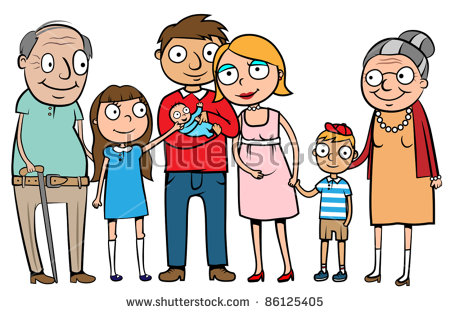 Reading/Writingwrite the sounds and names of these letterswrite the sound of these syllables where they should be:mee		ha		pee		la		zoמִ =		זֹ = 		 פִּ=		לָ =		 הַ = Write these sounds in EnglishWrite these sounds in Hebrew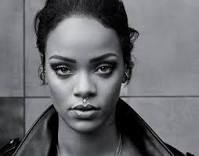 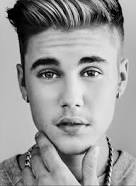 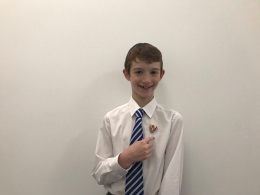 זֶה ריהאנהזֶה ג'סטין ביברזֶה ג'ושזאֹת ריהאנה  זאֹת ג'סטין ביברזאֹת ג'וש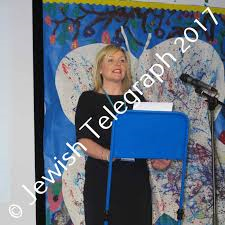 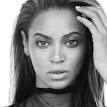 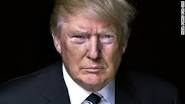 LetterSoundName of letterג[g]Guimelדחטילמאִ =סָ =צֻ =חָ =בֻּ =כִ =פַ =כַּ =פִּ =רֶ =Mo =Ra =Sho =Da =Fee =Go =Ma =Zo =Loo =Tsee =